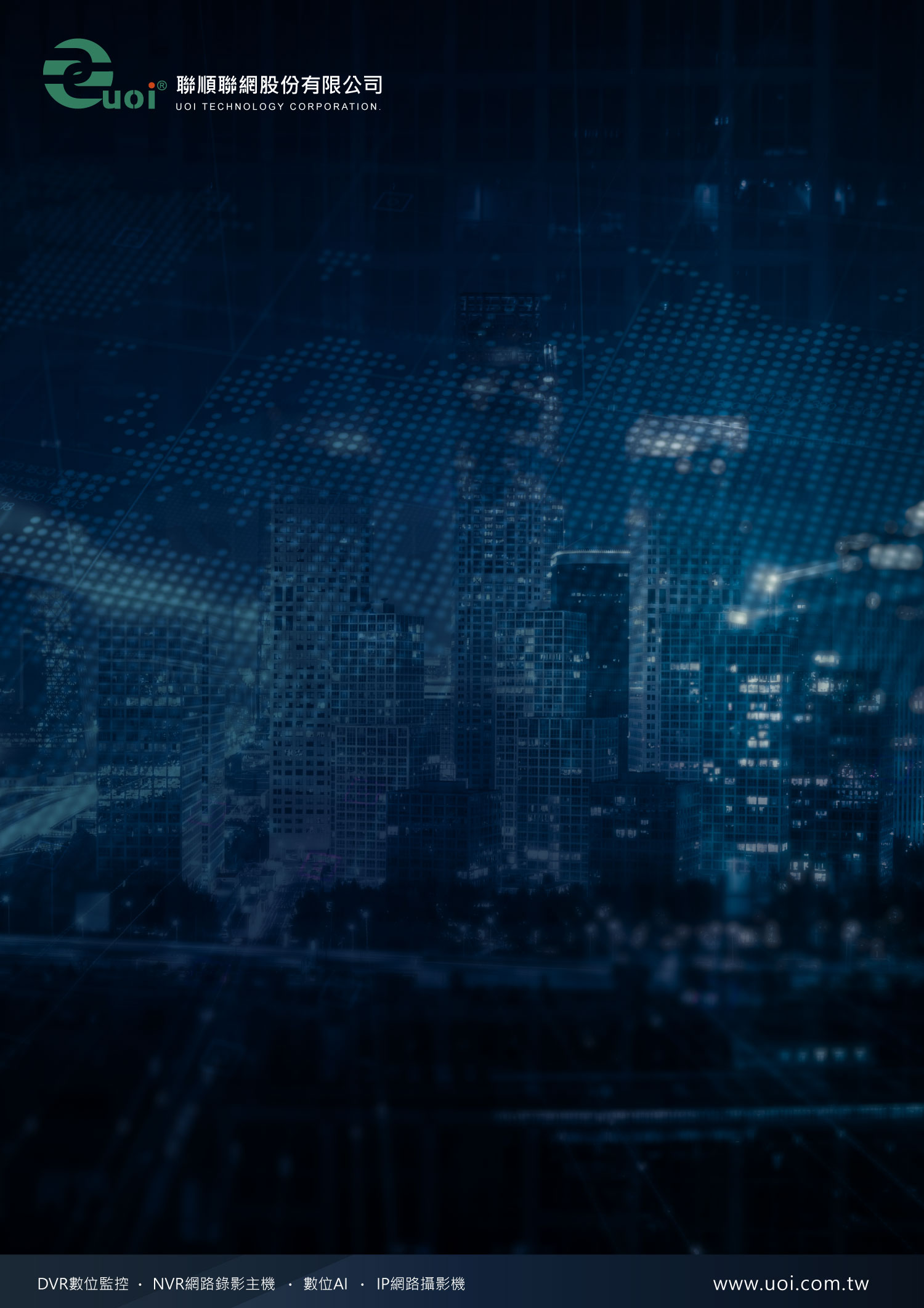 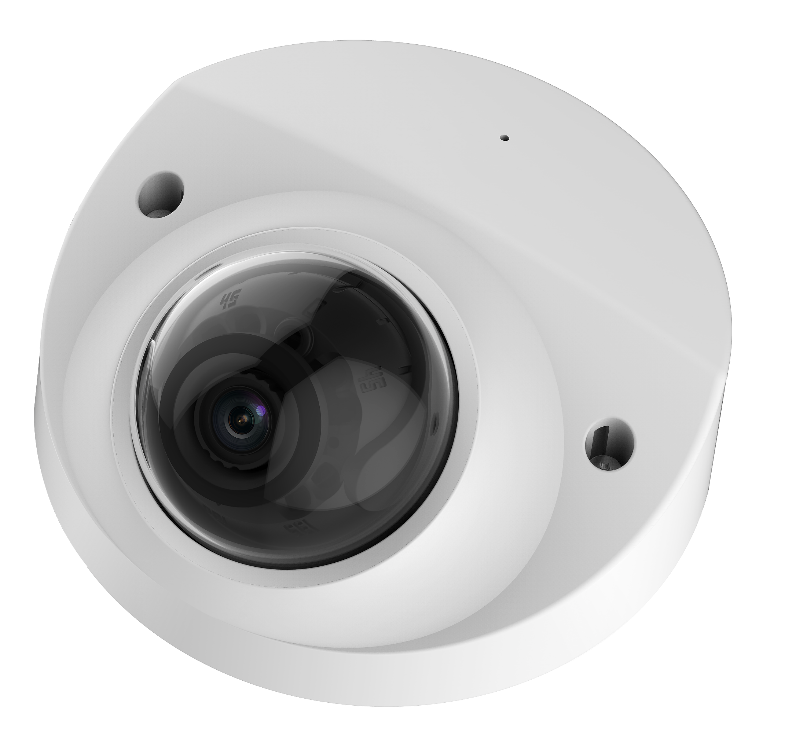 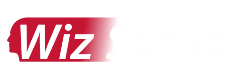 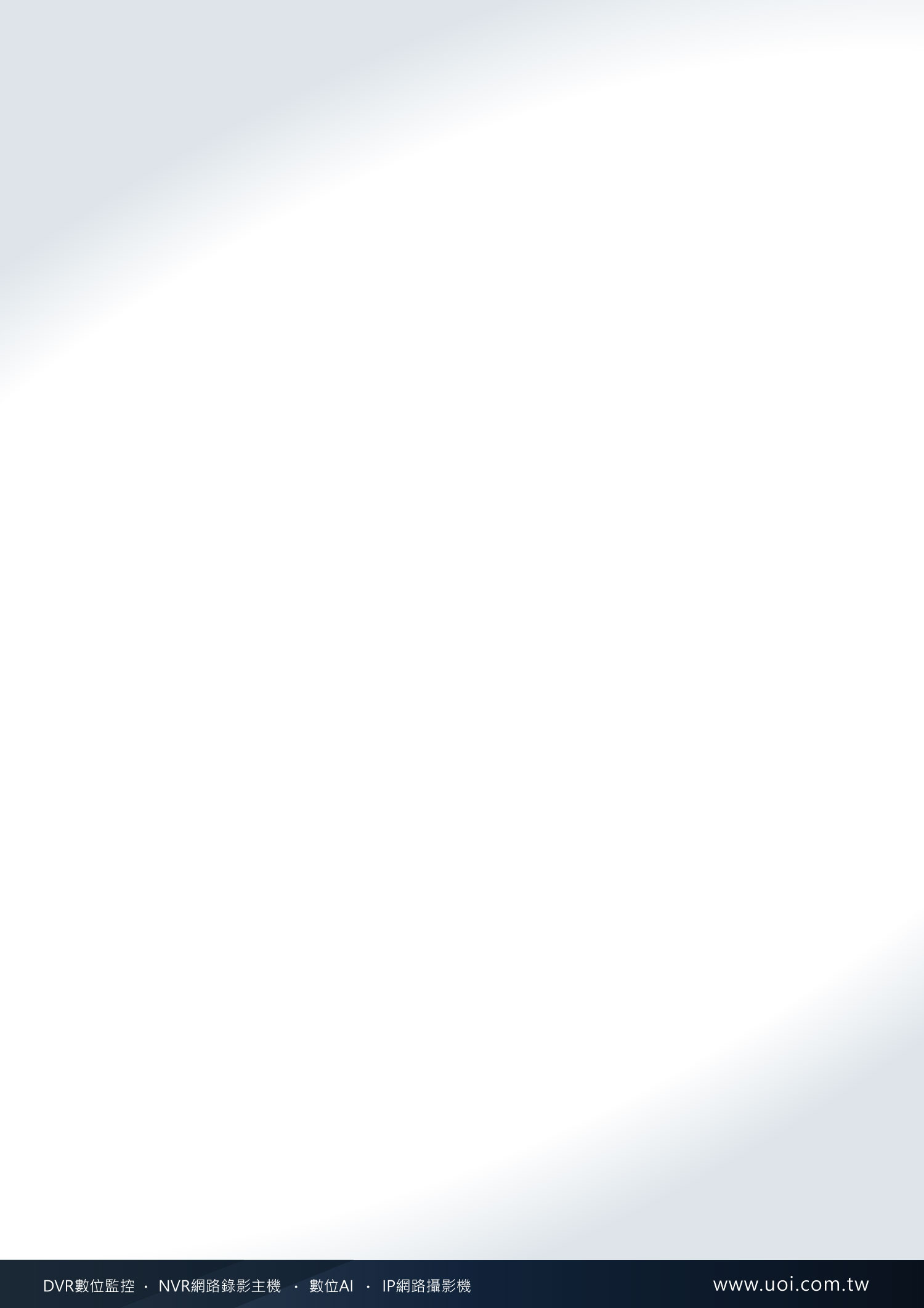 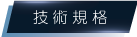 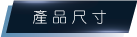 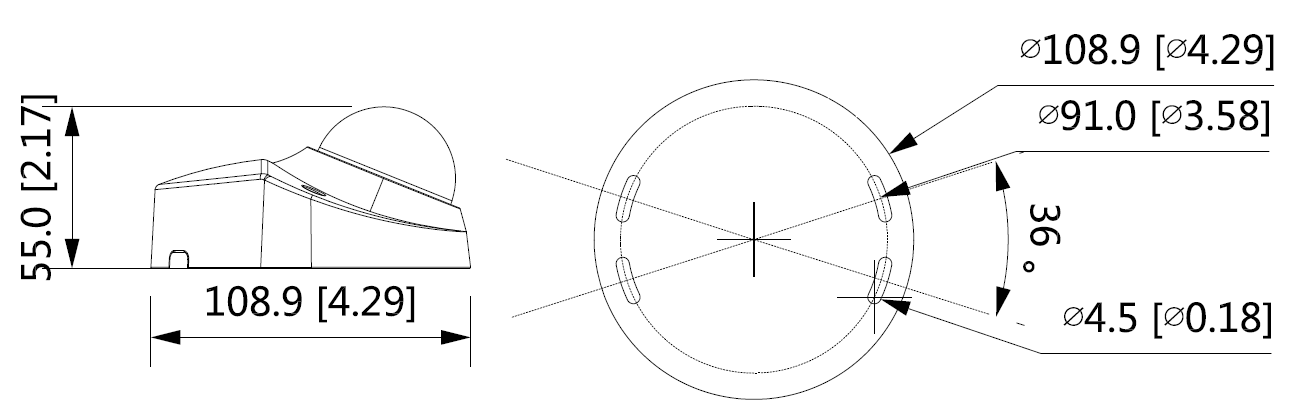 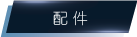 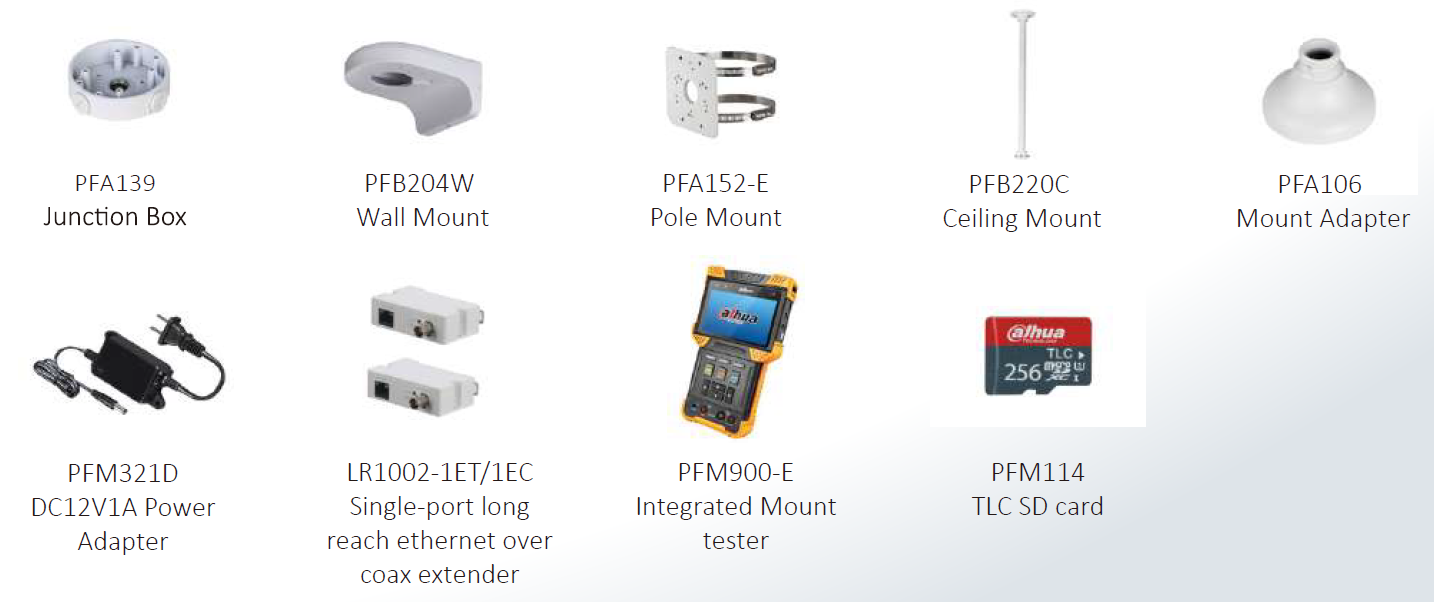 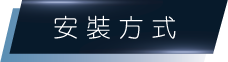 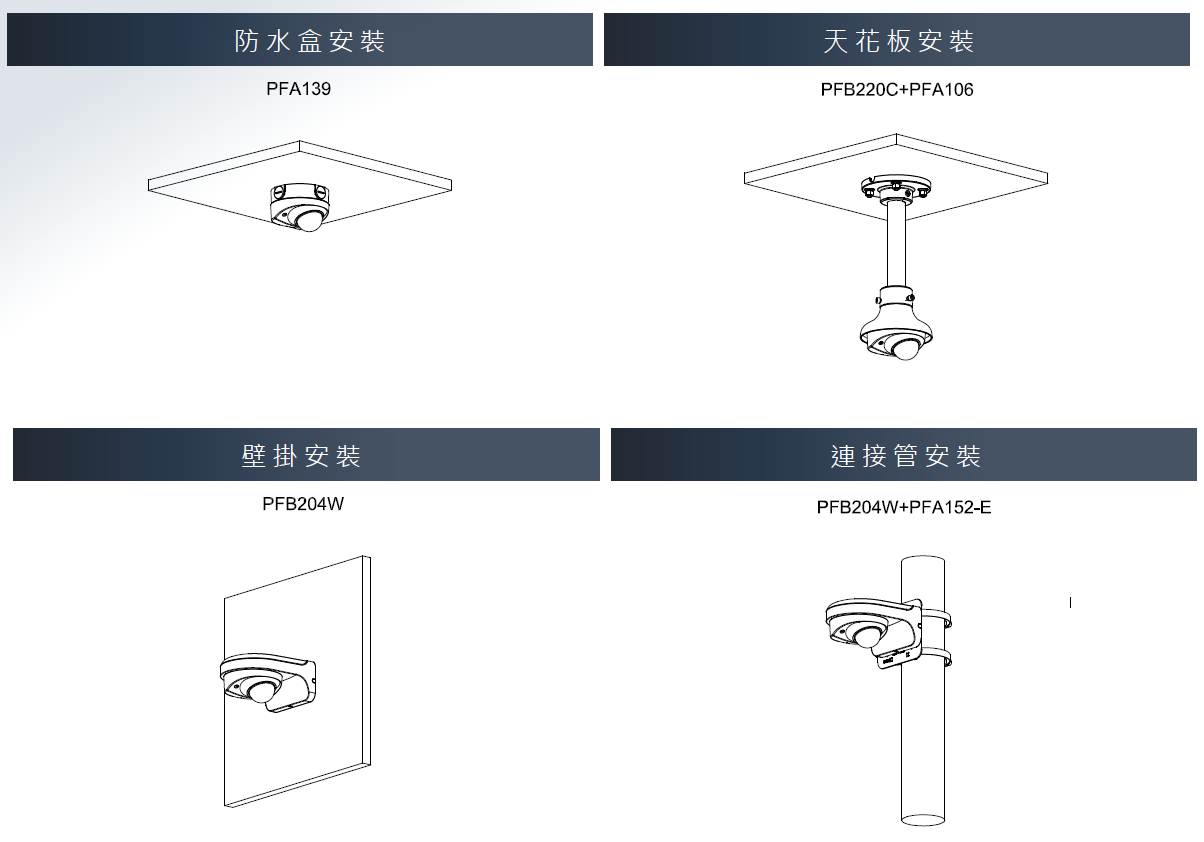 型號IPC-HDBW3541FN-AS-MIPC-HDBW3541FN-AS-MIPC-HDBW3541FN-AS-MIPC-HDBW3541FN-AS-MIPC-HDBW3541FN-AS-M攝像元件1/2.7”5MP CMOS1/2.7”5MP CMOS1/2.7”5MP CMOS1/2.7”5MP CMOS1/2.7”5MP CMOS有效像素2592 (H) ×1944 (V)2592 (H) ×1944 (V)2592 (H) ×1944 (V)2592 (H) ×1944 (V)2592 (H) ×1944 (V)RAM/ROM512MB/128MB512MB/128MB512MB/128MB512MB/128MB512MB/128MB掃描系統逐行掃描逐行掃描逐行掃描逐行掃描逐行掃描電子快門自動 / 手動，1/3 s–1/100,000 s自動 / 手動，1/3 s–1/100,000 s自動 / 手動，1/3 s–1/100,000 s自動 / 手動，1/3 s–1/100,000 s自動 / 手動，1/3 s–1/100,000 s最低照度0.005 Lux@F1.6 (Color, 30IRE)0.0005 Lux@F1.6 (B/W, 30IRE)0 Lux (Illuminator on)0.005 Lux@F1.6 (Color, 30IRE)0.0005 Lux@F1.6 (B/W, 30IRE)0 Lux (Illuminator on)0.005 Lux@F1.6 (Color, 30IRE)0.0005 Lux@F1.6 (B/W, 30IRE)0 Lux (Illuminator on)0.005 Lux@F1.6 (Color, 30IRE)0.0005 Lux@F1.6 (B/W, 30IRE)0 Lux (Illuminator on)0.005 Lux@F1.6 (Color, 30IRE)0.0005 Lux@F1.6 (B/W, 30IRE)0 Lux (Illuminator on)信號雜訊比＞56 dB＞56 dB＞56 dB＞56 dB＞56 dB紅外線距離30 m (98.4ft)30 m (98.4ft)30 m (98.4ft)30 m (98.4ft)30 m (98.4ft)紅外線開 / 關控制自動 / 手動自動 / 手動自動 / 手動自動 / 手動自動 / 手動紅外線數量8 (IR LED)8 (IR LED)8 (IR LED)8 (IR LED)8 (IR LED)平移/傾斜/旋轉水平：-30°~30 °，傾斜：0°~80° ，旋轉：0°~360°水平：-30°~30 °，傾斜：0°~80° ，旋轉：0°~360°水平：-30°~30 °，傾斜：0°~80° ，旋轉：0°~360°水平：-30°~30 °，傾斜：0°~80° ，旋轉：0°~360°水平：-30°~30 °，傾斜：0°~80° ，旋轉：0°~360°鏡頭鏡頭鏡頭鏡頭鏡頭鏡頭類型固定固定固定固定固定安裝類型M12M12M12M12M12焦距2.8 mm; 3.6 mm; 6 mm2.8 mm; 3.6 mm; 6 mm2.8 mm; 3.6 mm; 6 mm2.8 mm; 3.6 mm; 6 mm2.8 mm; 3.6 mm; 6 mm最大光圈F1.6F1.6F1.6F1.6F1.6視野角度2.8 mm: Horizontal: 98°; vertical: 72°; diagonal: 130°3.6 mm: Horizontal: 80°; vertical: 59° ; diagonal: 106°6 mm: Horizontal: 50°; vertical: 36°; diagonal: 64°2.8 mm: Horizontal: 98°; vertical: 72°; diagonal: 130°3.6 mm: Horizontal: 80°; vertical: 59° ; diagonal: 106°6 mm: Horizontal: 50°; vertical: 36°; diagonal: 64°2.8 mm: Horizontal: 98°; vertical: 72°; diagonal: 130°3.6 mm: Horizontal: 80°; vertical: 59° ; diagonal: 106°6 mm: Horizontal: 50°; vertical: 36°; diagonal: 64°2.8 mm: Horizontal: 98°; vertical: 72°; diagonal: 130°3.6 mm: Horizontal: 80°; vertical: 59° ; diagonal: 106°6 mm: Horizontal: 50°; vertical: 36°; diagonal: 64°2.8 mm: Horizontal: 98°; vertical: 72°; diagonal: 130°3.6 mm: Horizontal: 80°; vertical: 59° ; diagonal: 106°6 mm: Horizontal: 50°; vertical: 36°; diagonal: 64°光圈類型固定固定固定固定固定最短對焦距離2.8 mm: 0.9 m (3.0 ft) / 3.6 mm: 1.6 m (5.3 ft) / 6 mm: 3.2 m (10.5 ft)2.8 mm: 0.9 m (3.0 ft) / 3.6 mm: 1.6 m (5.3 ft) / 6 mm: 3.2 m (10.5 ft)2.8 mm: 0.9 m (3.0 ft) / 3.6 mm: 1.6 m (5.3 ft) / 6 mm: 3.2 m (10.5 ft)2.8 mm: 0.9 m (3.0 ft) / 3.6 mm: 1.6 m (5.3 ft) / 6 mm: 3.2 m (10.5 ft)2.8 mm: 0.9 m (3.0 ft) / 3.6 mm: 1.6 m (5.3 ft) / 6 mm: 3.2 m (10.5 ft)DORI距離鏡頭偵測(m)觀察(m)觀察(m)觀察(m)DORI距離2.8mm56.0 m(183.7 ft)22.4 m(73.5 ft)11.2 m(36.8 ft)5.6 m(18.4 ft)DORI距離3.6mm80.0 m(262.5 ft)32.0 m(105.0 ft)16.0 m(52.5 ft)8.0 m(26.3 ft)DORI距離6mm120.0 m (393.7 ft)48.0 m(157.5 ft)24.0 m(78.7 ft)12.0 m (39.4ft)智能事件智能事件智能事件智能事件智能事件周界保護絆線、入侵（識別人和車輛）絆線、入侵（識別人和車輛）絆線、入侵（識別人和車輛）絆線、入侵（識別人和車輛）絆線、入侵（識別人和車輛）智能搜尋整合智能 NVR ，事件搜尋更簡單快速整合智能 NVR ，事件搜尋更簡單快速整合智能 NVR ，事件搜尋更簡單快速整合智能 NVR ，事件搜尋更簡單快速整合智能 NVR ，事件搜尋更簡單快速專業/智能專業/智能專業/智能專業/智能專業/智能壓縮H.265; H.264; H.264H; H.264B; MJPEG(輔碼流)H.265; H.264; H.264H; H.264B; MJPEG(輔碼流)H.265; H.264; H.264H; H.264B; MJPEG(輔碼流)H.265; H.264; H.264H; H.264B; MJPEG(輔碼流)H.265; H.264; H.264H; H.264B; MJPEG(輔碼流)智能編碼智能H.265+ / 智能H.264+智能H.265+ / 智能H.264+智能H.265+ / 智能H.264+智能H.265+ / 智能H.264+智能H.265+ / 智能H.264+幀率主碼流: 2592 × 1944@1–20 fps / 2688 × 1520@1–25/30 fps子碼流: 704 × 576@1–25 fps / 704 × 480@1–30 fps第三碼流：1280 × 720@1–25/30 fps主碼流: 2592 × 1944@1–20 fps / 2688 × 1520@1–25/30 fps子碼流: 704 × 576@1–25 fps / 704 × 480@1–30 fps第三碼流：1280 × 720@1–25/30 fps主碼流: 2592 × 1944@1–20 fps / 2688 × 1520@1–25/30 fps子碼流: 704 × 576@1–25 fps / 704 × 480@1–30 fps第三碼流：1280 × 720@1–25/30 fps主碼流: 2592 × 1944@1–20 fps / 2688 × 1520@1–25/30 fps子碼流: 704 × 576@1–25 fps / 704 × 480@1–30 fps第三碼流：1280 × 720@1–25/30 fps主碼流: 2592 × 1944@1–20 fps / 2688 × 1520@1–25/30 fps子碼流: 704 × 576@1–25 fps / 704 × 480@1–30 fps第三碼流：1280 × 720@1–25/30 fps串流能力3串流3串流3串流3串流3串流解析度5M (2592×1944); 4M (2688×1520); 3M (2304×1296); 1080p (1920×1080); 1.3M (1280×960);720p (1280×720); D1 (704×576/704×480); VGA (640×480); CIF (352×288/352×240)位元控制CBR(固定位元率)、VBR(可變位元率)位元率H.264: 3 Kbps–8192 Kbps / H.265: 3 Kbps–8192 Kbps日夜切換自動(ICR) / 彩色 / 黑白BLC支援HLC支援WDR120dB白平衡自動 / 自然 / 路燈 / 戶外 / 手動 / 區域自定義增益控制自動 / 手動雜訊抑制3D 降噪動態偵測關 / 開， (4 區,矩形)重點區域支援 (4 區)Smart IR支援翻轉0° / 90° / 180° / 270°（支援 90°/270°，解析度為 1920 × 1080 及更低）鏡像功能支援隱私遮罩4 區矩形聲音內建麥克風支援壓縮G.711a; G.711Mu; G726警報警報事件無SD卡、SD卡已滿、SD卡錯誤、SD卡使用壽命警告（支援智能卡）、網絡斷開、知識產權衝突、非法訪問、電壓檢測、安全異常、運動檢測、視頻篡改、場景變換、強度變化、絆線、入侵、SMD網路網路介面RJ-45 (10/100 Base-T)SDK and APIYes網路安全視頻加密、 固件加密、配置加密、消化、WSSE、帳戶鎖定、安全日誌、IP/MAC 過濾、X.509認證的生成和導入、系統日誌、HTTPS、802.1x、可信啟動、可信執行、可信升級通訊協定IPv4; IPv6; HTTP; TCP; UDP; ARP; RTP; RTSP; RTCP;RTMP; SMTP; FTP; SFTP;DHCP; DNS; DDNS; QoS; UPnP; NTP; Multicast; ICMP; IGMP; NFS; PPPoE; SNMP可交互運作性ONVIF (Profile S/Profile G/Profile T)、CGI、Milestone、Genetec; P2P場景自適應(SSA)支援User/主機20 (Total bandwidth: 64 M)儲存FTP、SFTP、Micro SD card (support max. 256 G)、NAS瀏覽器IE: IE8, IE9, IE11 / Chrome / Firefox管理軟體Smart PSS、DSS、DMSS智慧型手機IOS、 Android認證認證CE-LVD: EN62368-1CE-EMC: Electromagnetic Compatibility Directive 2014/30/EUFCC: 47 CFR FCC Part 15, Subpart B電源 / 環境 / 外觀電源供應12V DC/PoE (802.3af)電源功耗<5.7W工作溫度/濕度–40°C to +60°C (–40°F to +140°F)，濕度小於95%儲存溫度–40°C to +60°C (–40°F to +140°F)防水/防爆等級IP67 / IK10材質金屬尺寸55 mm × Φ108.9 mm (2.2" × Φ4.3")淨重380 g (0.8 lb)總重520 g (1.1 lb)